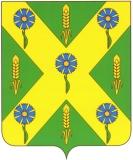 РОССИЙСКАЯ ФЕДЕРАЦИЯОРЛОВСКАЯ ОБЛАСТЬНОВОСИЛЬСКИЙ РАЙОННЫЙ СОВЕТ НАРОДНЫХ ДЕПУТАТОВРЕШЕНИЕ     27 ноября 2020 года                                                      №   886       г. Новосиль О внесении изменений в решение Новосильского районного Совета народных депутатов от 5 декабря 2014 года № 684  «О гарантиях осуществления полномочий  Главы Новосильского района Орловской области»                                                                                                                                Принято                                                                  Новосильским районным  Советом народных депутатов                                                                                                                              27 ноября 2020 года В соответствии Законом Орловской области от 04.07.2015 № 1499-ОЗ "О гарантиях осуществления полномочий депутата, выборного должностного лица местного самоуправления в Орловской области», Новосильский районный Совет народных депутатов решил:1. Внести в Положение «О гарантиях осуществления полномочий Главы Новосильского района Орловской области» (далее – Положение) следующие изменения:           1) в абзаце втором части 8.8 Положения слова «специалист отдела организационно – правовой работы и делопроизводства администрации района» заменить словами «специалист управления организационно – контрольной работы и делопроизводства администрации района»;         2) в части 8.10 Положения слова «отдел по учёту и отчётности администрации района» заменить словами «муниципальное казённое учреждение «Административная хозяйственная служба администрации Новосильского района и Единая дежурно – диспетчерская служба Новосильского района»;        3)  в абзаце втором и третьем части 9.2 Положения слова «отдел по учёту и отчётности администрации района» заменить словами «муниципальное казённое учреждение «Административная хозяйственная служба администрации Новосильского района и Единая дежурно – диспетчерская служба Новосильского района».       2. Настоящее решение вступает в силу с момента официального опубликования в газете «Вести Новосильского района».ПредседательНовосильского районного Совета народных депутатов 					       	      К. В. ЛазаревГлава Новосильского района 					                Е. Н. Демин